ใบสมัครคัดเลือกผู้สมัครรับทุนพัฒนาบุคลากร ณ ต่างประเทศ กรมควบคุมโรค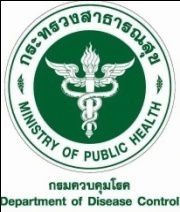 1. ข้อมูลผู้สมัครชื่อ – นามสกุล       :                                                                     	ตำแหน่ง	 :                                                       .Name - Surname	 :                                                                     	อายุราชการ :             ปี :             เดือน :             .สังกัดหน่วยงาน	 :                                                                                                                                  	หน้าที่ / งานที่รับผิดชอบในปัจจุบัน  :                                                                                                              	ก                                                                                                                                                               hก                                                                                                                                                               hเลขประจำตัวประชาชน  :                                                                สถานภาพ :                                                     lวัน - เดือน – ปี เกิด     :                                                     .           อายุ  :                                                           ว          E mail Address	     :                                                                  เบอร์โทร	  :                                                      ง                                     2. ข้อมูลประเภททุนฝึกอบรมระยะสั้นที่ประสงค์สมัคร2.1 หลักสูตรช่วงที่ 1		     ชื่อหลักสูตร		:                                                                                                                            .     ชื่อหลักสูตร		:                                                                                                                            ;2.2 หลักสูตรช่วงที่ 2     ชื่อหลักสูตร		:                                                                                                                            ;     ชื่อหลักสูตร		:                                                                                                                            ;3. ประวัติการศึกษา4. ประวัติการฝึกอบรมหลักสูตรอื่นๆทั่วไป5. ประวัติการฝึกอบรม ทางด้านภาษาอังกฤษ6. เหตุผลในการสมัครขอรับทุนฝึกอบรมนี้:                                                                                                                                                                    ง                                                                                                                                         7. แผนงานหรือภารกิจที่วางแผนดำเนินการหลังสำเร็จการฝึกอบรม ในสาขาวิชา/หลักสูตร ที่ได้รับทุน:                                                                                                                                                                    ง                                                                                                                                         หมายเหตุ :  1. โปรดกรอกใบสมัครด้วยการพิมพ์เท่านั้น ดาวน์โหลดที่ https://ddc.moph.go.th/dhrm/                                                หัวข้อ “ข่าวประชาสัมพันธ์”    	    2. พิมพ์ใบสมัครและหลักฐานประกอบการสมัครส่งให้ทางกองบริหารทรัพยากรบุคคล     	    3. ติดต่อสอบถาม : กลุ่มพัฒนาทรัพยากรบุคคล กองบริหารทรัพยากรบุคคล กรมควบคุมโรค โทร 0 2590 3878		               ผู้รับผิดชอบโครงการ ; คุณวรยศ เล่าสกุลสุขไพศาล (เอก), คุณพนิดา คงเทียม (อ้อ)   	    4. หมดเขตรับใบสมัคร วันที่ 23 มิถุนายน 2566                          *************************************************************************************ระดับชื่อสถานศึกษาวุฒิที่ได้รับ / สาขาวิชาเกรดเฉลี่ยปีที่สำเร็จปริญญาตรีปริญญาโทปีที่ฝึกอบรมชื่อหลักสูตรการฝึกอบรม / สถาบันระยะเวลาพ.ศ.พ.ศ.พ.ศ.ปีที่ฝึกอบรมชื่อหลักสูตรการฝึกอบรม / สถาบันระยะเวลาพ.ศ.พ.ศ.พ.ศ.